Физика.Сборка цепейКраткая спецификация и техтребованияКраткое описание	1Ключевые возможности	1Состав поставки	2Технические требования	3Контакты	4Краткое описаниеВиртуальная лаборатория «Сборка цепей и закон Ома» — это обучающий VR-комплекс по работе с электрическими цепями по школьному предмету Физика для учеников 8-9 классов.Видеоролик: https://youtu.be/gAIaUgJzvgwЗадачи решаются в фантастической виртуальной лаборатории, пользователь находится за столом, на котором расположены объекты для сборки цепи, а также большой экран с инструкциями, описанием задачи и выводом результата решения. Ученику предстоит вносить правки в собранные схемы, добавлять в цепь элементов с нужными значениями и удалять из нее лишние объекты.В каждой из подтем половина задач предполагают возможность обращения к подсказкам, а вторая половина – самостоятельное решение без подсказок.Содержательно присутствуют следующие форматы:Практика
С помощью пульта управления VR-устройства ученики решают практические задания на дополнение или корректировку электрических цепей с возможностью получить подсказкуТренировка
Формат аналогичен предыдущему, но ориентирован на самостоятельное решение без подсказокКлючевые возможностиДля учащегося:Тренировка правил сборки цепей: особенностей параллельного и последовательного соединения, правил подключения основных приборов;Закрепление знания закона Ома;Тренировка насмотренности сборок электрических цепей, чтобы быстрее выявлять ошибки и потенциальные проблемы;Актуализация навыков устного счёта.Для учителей:Игровой формат соединяющий элементы лабораторной работы и решения задач;Индивидуализация отработки навыков;Использование для тренировки или повторения к ОГЭ;Безопасная работа с электричеством;Доступность использования для детей на домашнем обучении благодаря простоте и мобильности автономных VR-шлемов. Состав поставкиВ сборник входят:5 задач на исправление схемы электрической цепи с подсказками;5 задач на исправление схемы электрической цепи без подсказок;5 задач на добавление элемента в электрическую цепь с нужным значением с подсказками;5 задач на добавление элемента в электрическую цепь с нужным значением без подсказок.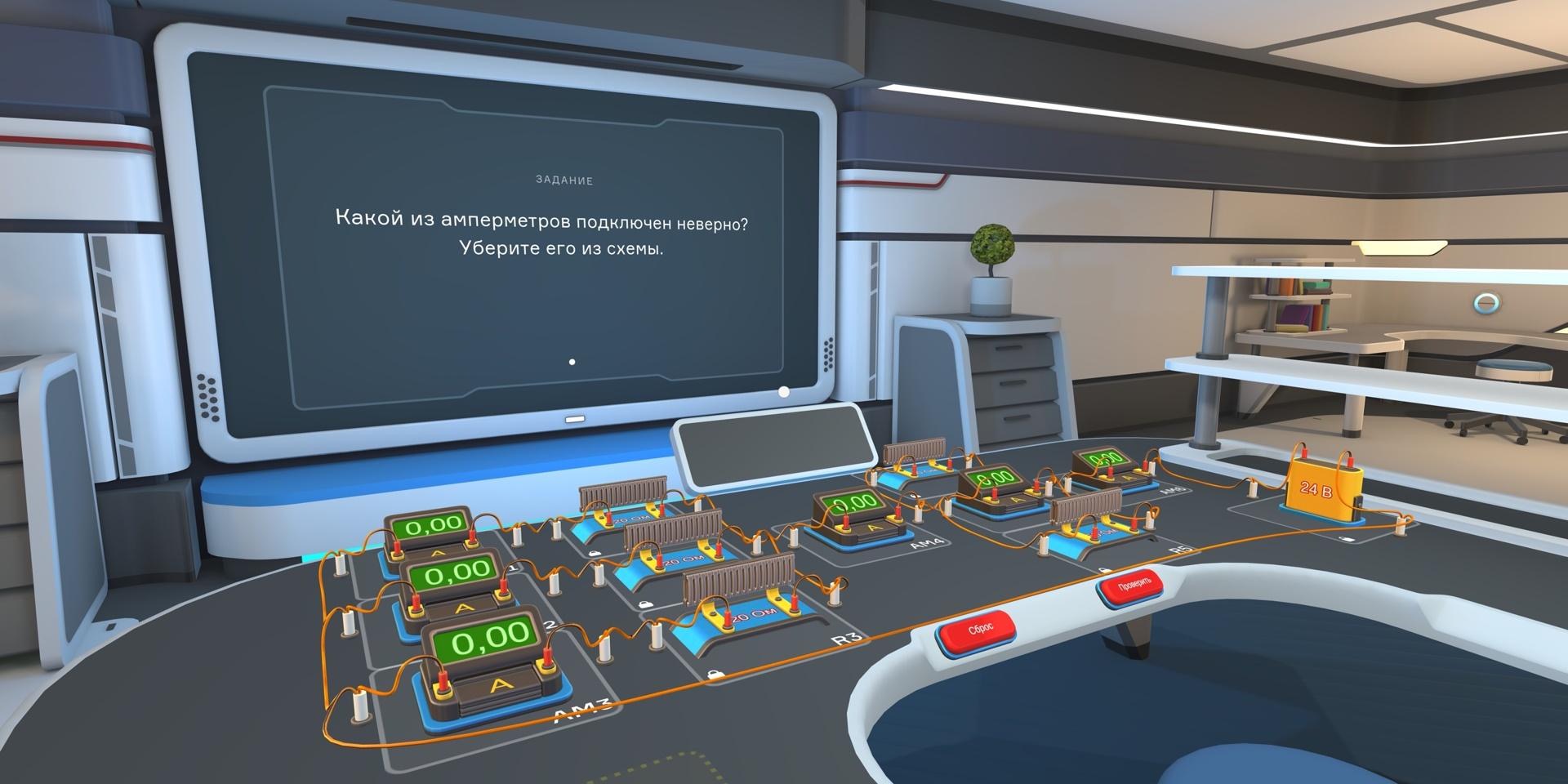 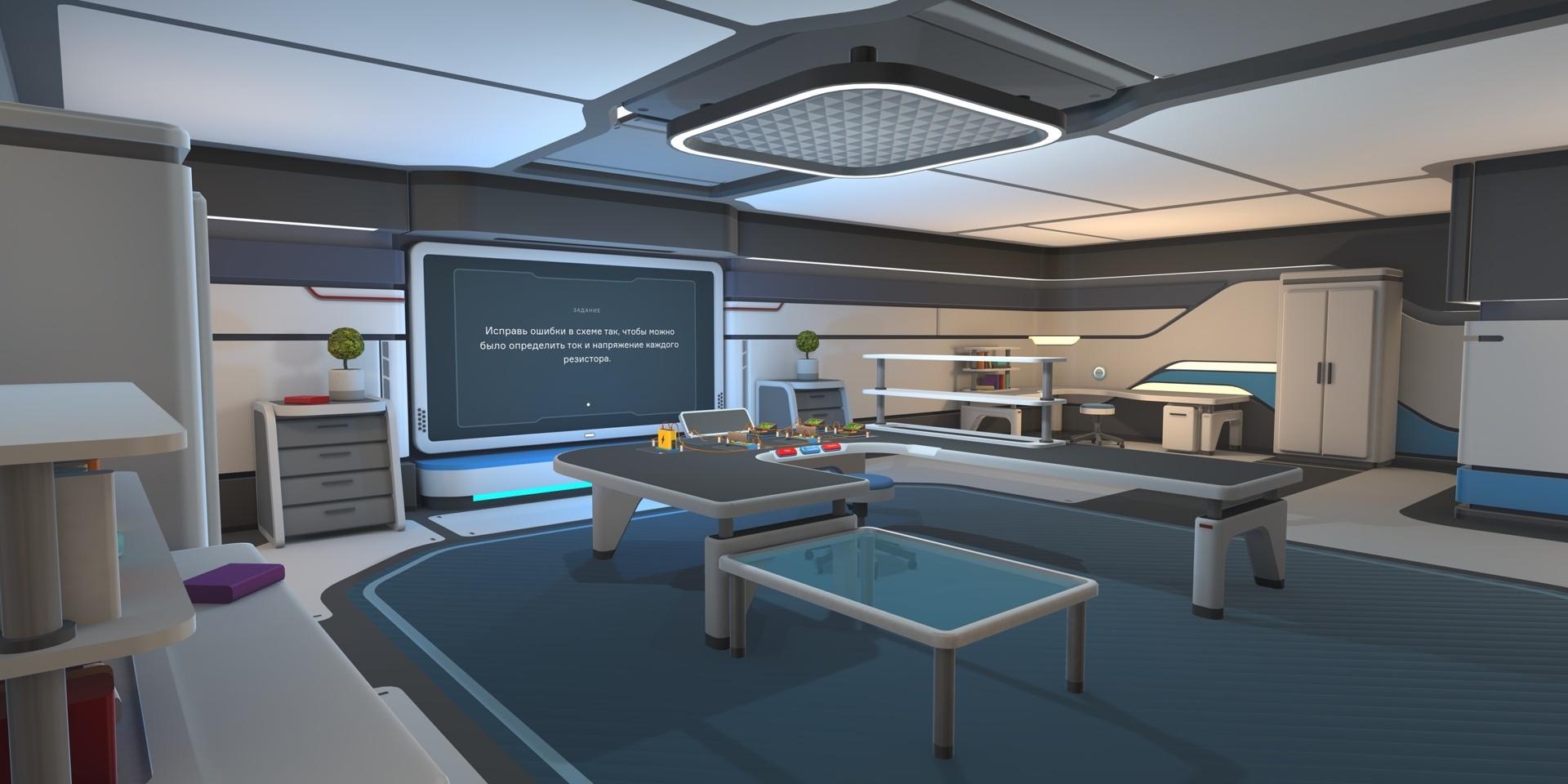 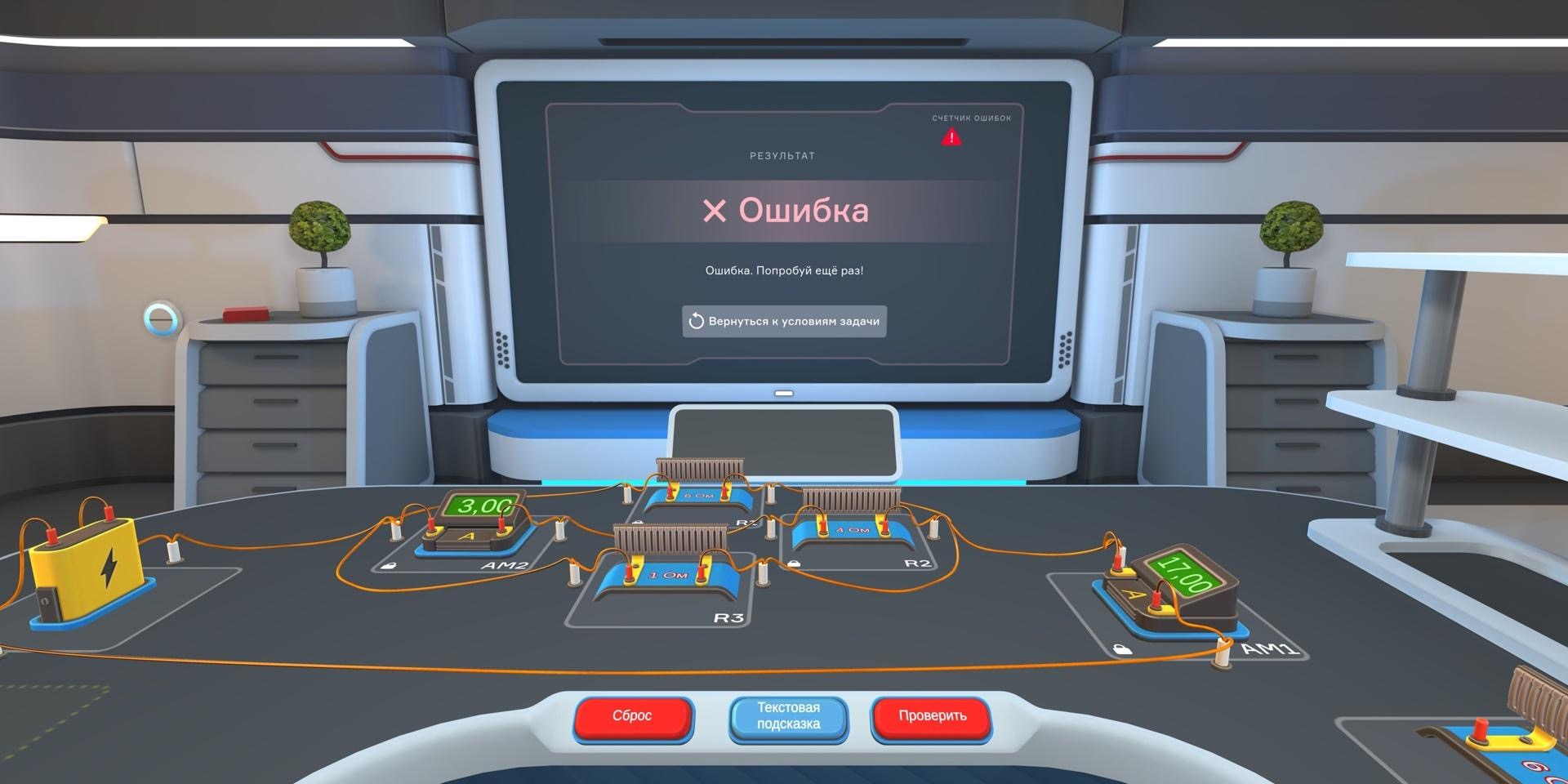 Технические требованияПоддержка мобильных шлемов виртуальной реальности:Vive (Focus, Focus Plus, Focus 3);Pico (G2 4k, Neo 2, Neo 3, Pico 4).Поддержка стационарных шлемов виртуальной реальности:HTC Vive (Vive, Vive Pro, Vive Pro Eye, Cosmos).Возможна адаптация для других моделейДля активации приложения требуется доступ в интернет.Контактыhttps://modumlab.com/educationedu@modumlab.com+7 812 317-70-85